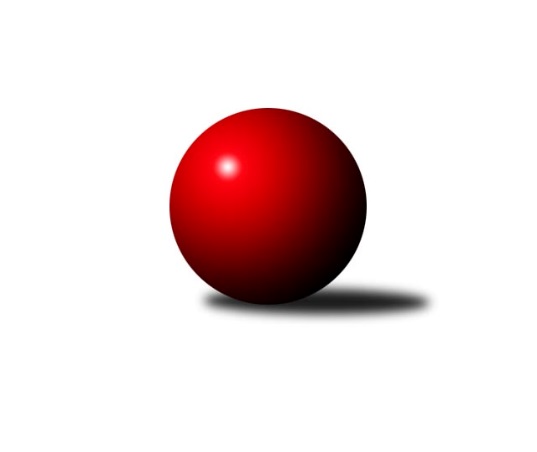 Č.4Ročník 2021/2022	5.5.2024 Západočeská divize 2021/2022Statistika 4. kolaTabulka družstev:		družstvo	záp	výh	rem	proh	skore	sety	průměr	body	plné	dorážka	chyby	1.	Loko Cheb B	4	4	0	0	50 : 14 	(30.5 : 13.5)	2579	8	1750	829	28	2.	Kuž.Holýšov B	4	3	0	1	40 : 24 	(24.0 : 20.0)	2575	6	1777	798	38.5	3.	Kuž.Holýšov A	4	3	0	1	38 : 26 	(20.0 : 16.0)	2589	6	1783	806	46.3	4.	TJ Dobřany	4	2	1	1	38 : 26 	(14.5 : 19.5)	2551	5	1748	802	42	5.	Slovan K.Vary B	4	2	0	2	38 : 26 	(17.0 : 9.0)	2676	4	1811	865	26	6.	Kuželky Ji.Hazlov B	4	2	0	2	32 : 32 	(17.0 : 17.0)	2595	4	1782	812	35.8	7.	Baník Stříbro	4	2	0	2	30 : 34 	(20.0 : 18.0)	2595	4	1776	819	31.3	8.	KK Karlovy Vary	4	1	1	2	28 : 36 	(16.5 : 21.5)	2492	3	1730	762	37.3	9.	TJ Jáchymov	4	1	0	3	26 : 38 	(24.5 : 23.5)	2540	2	1747	794	38.8	10.	Loko Cheb A	4	1	0	3	22 : 42 	(14.0 : 22.0)	2537	2	1768	769	37.5	11.	TJ Havlovice	4	1	0	3	22 : 42 	(16.0 : 22.0)	2438	2	1732	705	50.3	12.	Sokol Útvina	4	1	0	3	20 : 44 	(10.0 : 22.0)	2570	2	1770	800	38.3Tabulka doma:		družstvo	záp	výh	rem	proh	skore	sety	průměr	body	maximum	minimum	1.	Loko Cheb B	2	2	0	0	30 : 2 	(19.0 : 5.0)	2700	4	2704	2696	2.	Baník Stříbro	2	2	0	0	26 : 6 	(15.0 : 9.0)	2591	4	2624	2557	3.	Kuž.Holýšov A	2	2	0	0	24 : 8 	(14.0 : 8.0)	2680	4	2683	2676	4.	Kuželky Ji.Hazlov B	2	2	0	0	22 : 10 	(10.0 : 10.0)	2704	4	2754	2653	5.	KK Karlovy Vary	2	1	1	0	20 : 12 	(8.0 : 6.0)	2568	3	2587	2549	6.	Slovan K.Vary B	2	1	0	1	22 : 10 	(4.0 : 0.0)	2594	2	2594	2594	7.	Kuž.Holýšov B	2	1	0	1	20 : 12 	(13.0 : 11.0)	2685	2	2722	2648	8.	TJ Jáchymov	2	1	0	1	20 : 12 	(14.5 : 9.5)	2483	2	2496	2470	9.	TJ Dobřany	2	1	0	1	18 : 14 	(8.5 : 11.5)	2562	2	2661	2462	10.	TJ Havlovice	2	1	0	1	18 : 14 	(12.0 : 12.0)	2479	2	2495	2462	11.	Sokol Útvina	2	1	0	1	16 : 16 	(6.0 : 4.0)	2545	2	2562	2528	12.	Loko Cheb A	2	1	0	1	14 : 18 	(7.0 : 7.0)	2552	2	2628	2476Tabulka venku:		družstvo	záp	výh	rem	proh	skore	sety	průměr	body	maximum	minimum	1.	Kuž.Holýšov B	2	2	0	0	20 : 12 	(11.0 : 9.0)	2520	4	2541	2499	2.	Loko Cheb B	2	2	0	0	20 : 12 	(11.5 : 8.5)	2518	4	2526	2510	3.	TJ Dobřany	2	1	1	0	20 : 12 	(6.0 : 8.0)	2545	3	2570	2520	4.	Slovan K.Vary B	2	1	0	1	16 : 16 	(13.0 : 9.0)	2718	2	2728	2707	5.	Kuž.Holýšov A	2	1	0	1	14 : 18 	(6.0 : 8.0)	2544	2	2646	2442	6.	Kuželky Ji.Hazlov B	2	0	0	2	10 : 22 	(7.0 : 7.0)	2540	0	2604	2476	7.	Loko Cheb A	2	0	0	2	8 : 24 	(7.0 : 15.0)	2530	0	2568	2491	8.	KK Karlovy Vary	2	0	0	2	8 : 24 	(8.5 : 15.5)	2455	0	2544	2365	9.	TJ Jáchymov	2	0	0	2	6 : 26 	(10.0 : 14.0)	2569	0	2585	2553	10.	Baník Stříbro	2	0	0	2	4 : 28 	(5.0 : 9.0)	2600	0	2600	2600	11.	Sokol Útvina	2	0	0	2	4 : 28 	(4.0 : 18.0)	2583	0	2609	2556	12.	TJ Havlovice	2	0	0	2	4 : 28 	(4.0 : 10.0)	2417	0	2426	2408Tabulka podzimní části:		družstvo	záp	výh	rem	proh	skore	sety	průměr	body	doma	venku	1.	Loko Cheb B	4	4	0	0	50 : 14 	(30.5 : 13.5)	2579	8 	2 	0 	0 	2 	0 	0	2.	Kuž.Holýšov B	4	3	0	1	40 : 24 	(24.0 : 20.0)	2575	6 	1 	0 	1 	2 	0 	0	3.	Kuž.Holýšov A	4	3	0	1	38 : 26 	(20.0 : 16.0)	2589	6 	2 	0 	0 	1 	0 	1	4.	TJ Dobřany	4	2	1	1	38 : 26 	(14.5 : 19.5)	2551	5 	1 	0 	1 	1 	1 	0	5.	Slovan K.Vary B	4	2	0	2	38 : 26 	(17.0 : 9.0)	2676	4 	1 	0 	1 	1 	0 	1	6.	Kuželky Ji.Hazlov B	4	2	0	2	32 : 32 	(17.0 : 17.0)	2595	4 	2 	0 	0 	0 	0 	2	7.	Baník Stříbro	4	2	0	2	30 : 34 	(20.0 : 18.0)	2595	4 	2 	0 	0 	0 	0 	2	8.	KK Karlovy Vary	4	1	1	2	28 : 36 	(16.5 : 21.5)	2492	3 	1 	1 	0 	0 	0 	2	9.	TJ Jáchymov	4	1	0	3	26 : 38 	(24.5 : 23.5)	2540	2 	1 	0 	1 	0 	0 	2	10.	Loko Cheb A	4	1	0	3	22 : 42 	(14.0 : 22.0)	2537	2 	1 	0 	1 	0 	0 	2	11.	TJ Havlovice	4	1	0	3	22 : 42 	(16.0 : 22.0)	2438	2 	1 	0 	1 	0 	0 	2	12.	Sokol Útvina	4	1	0	3	20 : 44 	(10.0 : 22.0)	2570	2 	1 	0 	1 	0 	0 	2Tabulka jarní části:		družstvo	záp	výh	rem	proh	skore	sety	průměr	body	doma	venku	1.	Slovan K.Vary B	0	0	0	0	0 : 0 	(0.0 : 0.0)	0	0 	0 	0 	0 	0 	0 	0 	2.	Loko Cheb A	0	0	0	0	0 : 0 	(0.0 : 0.0)	0	0 	0 	0 	0 	0 	0 	0 	3.	KK Karlovy Vary	0	0	0	0	0 : 0 	(0.0 : 0.0)	0	0 	0 	0 	0 	0 	0 	0 	4.	Kuželky Ji.Hazlov B	0	0	0	0	0 : 0 	(0.0 : 0.0)	0	0 	0 	0 	0 	0 	0 	0 	5.	Kuž.Holýšov A	0	0	0	0	0 : 0 	(0.0 : 0.0)	0	0 	0 	0 	0 	0 	0 	0 	6.	Loko Cheb B	0	0	0	0	0 : 0 	(0.0 : 0.0)	0	0 	0 	0 	0 	0 	0 	0 	7.	TJ Jáchymov	0	0	0	0	0 : 0 	(0.0 : 0.0)	0	0 	0 	0 	0 	0 	0 	0 	8.	Baník Stříbro	0	0	0	0	0 : 0 	(0.0 : 0.0)	0	0 	0 	0 	0 	0 	0 	0 	9.	TJ Dobřany	0	0	0	0	0 : 0 	(0.0 : 0.0)	0	0 	0 	0 	0 	0 	0 	0 	10.	Kuž.Holýšov B	0	0	0	0	0 : 0 	(0.0 : 0.0)	0	0 	0 	0 	0 	0 	0 	0 	11.	TJ Havlovice	0	0	0	0	0 : 0 	(0.0 : 0.0)	0	0 	0 	0 	0 	0 	0 	0 	12.	Sokol Útvina	0	0	0	0	0 : 0 	(0.0 : 0.0)	0	0 	0 	0 	0 	0 	0 	0 Zisk bodů pro družstvo:		jméno hráče	družstvo	body	zápasy	v %	dílčí body	sety	v %	1.	Ivan Žaloudík 	KK Karlovy Vary 	8	/	4	(100%)		/		(%)	2.	Petr Rajlich 	Loko Cheb B  	8	/	4	(100%)		/		(%)	3.	Viktor Šlajer 	Kuž.Holýšov B 	8	/	4	(100%)		/		(%)	4.	Petr Haken 	Kuželky Ji.Hazlov B 	6	/	3	(100%)		/		(%)	5.	Jiří Šrek 	TJ Jáchymov 	6	/	3	(100%)		/		(%)	6.	Jiří Šlajer 	Kuž.Holýšov A 	6	/	3	(100%)		/		(%)	7.	Josef Dvořák 	TJ Dobřany 	6	/	4	(75%)		/		(%)	8.	Jan Myslík 	Kuž.Holýšov A 	6	/	4	(75%)		/		(%)	9.	Miroslav Pivoňka 	Loko Cheb B  	6	/	4	(75%)		/		(%)	10.	Lubomír Martinek 	KK Karlovy Vary 	6	/	4	(75%)		/		(%)	11.	František Douša 	Loko Cheb A  	6	/	4	(75%)		/		(%)	12.	Jiří Jaroš 	Loko Cheb B  	6	/	4	(75%)		/		(%)	13.	Václav Kříž ml.	Sokol Útvina 	6	/	4	(75%)		/		(%)	14.	Jana Komancová 	Kuželky Ji.Hazlov B 	6	/	4	(75%)		/		(%)	15.	Bedřich Horka 	Kuž.Holýšov B 	4	/	2	(100%)		/		(%)	16.	Bohumil Jirka 	Kuž.Holýšov A 	4	/	2	(100%)		/		(%)	17.	Lukáš Holý 	Slovan K.Vary B 	4	/	3	(67%)		/		(%)	18.	Václav Loukotka 	Baník Stříbro 	4	/	3	(67%)		/		(%)	19.	Pavel Treppesch 	Baník Stříbro 	4	/	3	(67%)		/		(%)	20.	Petr Kučera 	TJ Dobřany 	4	/	3	(67%)		/		(%)	21.	Marcel Toužimský 	Slovan K.Vary B 	4	/	3	(67%)		/		(%)	22.	Daniela Stašová 	Slovan K.Vary B 	4	/	3	(67%)		/		(%)	23.	František Živný 	TJ Jáchymov 	4	/	3	(67%)		/		(%)	24.	Jan Čech 	Baník Stříbro 	4	/	3	(67%)		/		(%)	25.	Ladislav Lipták 	Loko Cheb A  	4	/	3	(67%)		/		(%)	26.	Tomáš Beck ml.	Slovan K.Vary B 	4	/	3	(67%)		/		(%)	27.	Vítězslav Vodehnal 	KK Karlovy Vary 	4	/	3	(67%)		/		(%)	28.	Matěj Chlubna 	Kuž.Holýšov B 	4	/	4	(50%)		/		(%)	29.	Tomáš Lukeš 	Kuž.Holýšov B 	4	/	4	(50%)		/		(%)	30.	Lenka Pivoňková 	Loko Cheb B  	4	/	4	(50%)		/		(%)	31.	Michael Wittwar 	Kuželky Ji.Hazlov B 	4	/	4	(50%)		/		(%)	32.	Dagmar Rajlichová 	Loko Cheb B  	4	/	4	(50%)		/		(%)	33.	Martin Kuchař 	TJ Jáchymov 	4	/	4	(50%)		/		(%)	34.	Pavel Pivoňka 	TJ Havlovice  	4	/	4	(50%)		/		(%)	35.	Tomáš Vrba 	TJ Havlovice  	4	/	4	(50%)		/		(%)	36.	Vlastimil Kraus 	Kuž.Holýšov B 	4	/	4	(50%)		/		(%)	37.	Jakub Růžička 	Loko Cheb A  	4	/	4	(50%)		/		(%)	38.	Jiří Kalista 	TJ Havlovice  	4	/	4	(50%)		/		(%)	39.	Martin Šlajer 	Kuž.Holýšov A 	4	/	4	(50%)		/		(%)	40.	Kamil Bláha 	Kuželky Ji.Hazlov B 	4	/	4	(50%)		/		(%)	41.	Marek Smetana 	TJ Dobřany 	4	/	4	(50%)		/		(%)	42.	Michal Lohr 	TJ Dobřany 	4	/	4	(50%)		/		(%)	43.	David Junek 	Baník Stříbro 	2	/	1	(100%)		/		(%)	44.	Jiří Nováček 	Loko Cheb B  	2	/	1	(100%)		/		(%)	45.	Irena Živná 	TJ Jáchymov 	2	/	1	(100%)		/		(%)	46.	Eva Nováčková 	Loko Cheb B  	2	/	1	(100%)		/		(%)	47.	Bronislava Hánělová 	KK Karlovy Vary 	2	/	1	(100%)		/		(%)	48.	Marek Eisman 	TJ Dobřany 	2	/	1	(100%)		/		(%)	49.	Ladislav Martínek 	TJ Jáchymov 	2	/	1	(100%)		/		(%)	50.	Karel Smrž 	Baník Stříbro 	2	/	1	(100%)		/		(%)	51.	Roman Chlubna 	Kuž.Holýšov B 	2	/	1	(100%)		/		(%)	52.	Gabriela Bartoňová 	TJ Havlovice  	2	/	1	(100%)		/		(%)	53.	Pavel Basl 	Baník Stříbro 	2	/	1	(100%)		/		(%)	54.	Luboš Špís 	TJ Dobřany 	2	/	1	(100%)		/		(%)	55.	Jakub Solfronk 	TJ Dobřany 	2	/	1	(100%)		/		(%)	56.	Hana Berkovcová 	Loko Cheb B  	2	/	2	(50%)		/		(%)	57.	Miroslav Martínek 	Kuž.Holýšov B 	2	/	2	(50%)		/		(%)	58.	Johannes Luster 	Slovan K.Vary B 	2	/	2	(50%)		/		(%)	59.	Daniel Šeterle 	Kuž.Holýšov A 	2	/	2	(50%)		/		(%)	60.	Václav Kříž st.	Sokol Útvina 	2	/	2	(50%)		/		(%)	61.	Jiří Hojsák 	KK Karlovy Vary 	2	/	2	(50%)		/		(%)	62.	Jan Gottwald 	TJ Havlovice  	2	/	2	(50%)		/		(%)	63.	Pavel Pazdera 	KK Karlovy Vary 	2	/	2	(50%)		/		(%)	64.	Milan Laksar 	Kuž.Holýšov A 	2	/	3	(33%)		/		(%)	65.	Jan Laksar 	Kuž.Holýšov A 	2	/	3	(33%)		/		(%)	66.	Jan Vacikar 	Baník Stříbro 	2	/	3	(33%)		/		(%)	67.	Vít Červenka 	Sokol Útvina 	2	/	3	(33%)		/		(%)	68.	Vojtěch Kořan 	TJ Dobřany 	2	/	3	(33%)		/		(%)	69.	Vladimír Šraga 	Baník Stříbro 	2	/	3	(33%)		/		(%)	70.	Vlastimil Hlavatý 	Sokol Útvina 	2	/	3	(33%)		/		(%)	71.	Dana Blaslová 	TJ Jáchymov 	2	/	4	(25%)		/		(%)	72.	Pavel Repčík 	Kuželky Ji.Hazlov B 	2	/	4	(25%)		/		(%)	73.	Miroslav Vlček 	TJ Jáchymov 	2	/	4	(25%)		/		(%)	74.	Stanislav Veselý 	Sokol Útvina 	2	/	4	(25%)		/		(%)	75.	Jan Kříž 	Sokol Útvina 	2	/	4	(25%)		/		(%)	76.	Zdeněk Eichler 	Loko Cheb A  	2	/	4	(25%)		/		(%)	77.	Jiří Rádl 	TJ Havlovice  	2	/	4	(25%)		/		(%)	78.	Pavel Schubert 	Loko Cheb A  	2	/	4	(25%)		/		(%)	79.	Pavel Benčík 	Kuželky Ji.Hazlov B 	2	/	4	(25%)		/		(%)	80.	Josef Nedoma 	TJ Havlovice  	0	/	1	(0%)		/		(%)	81.	Radek Cimbala 	Slovan K.Vary B 	0	/	1	(0%)		/		(%)	82.	Petr Ziegler 	TJ Havlovice  	0	/	1	(0%)		/		(%)	83.	Martin Bezouška 	TJ Jáchymov 	0	/	1	(0%)		/		(%)	84.	Petr Sloup 	TJ Dobřany 	0	/	1	(0%)		/		(%)	85.	Adam Ticháček 	TJ Havlovice  	0	/	1	(0%)		/		(%)	86.	Daniel Hussar 	Loko Cheb A  	0	/	1	(0%)		/		(%)	87.	Filip Střeska 	Kuželky Ji.Hazlov B 	0	/	1	(0%)		/		(%)	88.	Petr Čolák 	KK Karlovy Vary 	0	/	1	(0%)		/		(%)	89.	Štěpánka Peštová 	TJ Havlovice  	0	/	1	(0%)		/		(%)	90.	Miroslav Špoták 	TJ Havlovice  	0	/	1	(0%)		/		(%)	91.	Petr Beseda 	Slovan K.Vary B 	0	/	2	(0%)		/		(%)	92.	Pavel Sloup 	TJ Dobřany 	0	/	2	(0%)		/		(%)	93.	Petr Ježek 	Kuž.Holýšov B 	0	/	2	(0%)		/		(%)	94.	Jakub Janouch 	Kuž.Holýšov A 	0	/	3	(0%)		/		(%)	95.	Jan Vank 	KK Karlovy Vary 	0	/	3	(0%)		/		(%)	96.	Josef Ženíšek 	KK Karlovy Vary 	0	/	3	(0%)		/		(%)	97.	Ivana Nová 	TJ Jáchymov 	0	/	3	(0%)		/		(%)	98.	Jan Adam 	Loko Cheb A  	0	/	4	(0%)		/		(%)	99.	Jaroslav Dobiáš 	Sokol Útvina 	0	/	4	(0%)		/		(%)Průměry na kuželnách:		kuželna	průměr	plné	dorážka	chyby	výkon na hráče	1.	Hazlov, 1-4	2670	1819	851	33.0	(445.1)	2.	Kuželky Holýšov, 1-2	2634	1813	821	43.8	(439.0)	3.	Lokomotiva Cheb, 1-2	2588	1778	810	36.5	(431.4)	4.	Stříbro, 1-4	2569	1760	808	34.3	(428.2)	5.	Karlovy Vary, 1-4	2562	1770	791	41.2	(427.0)	6.	TJ Dobřany, 1-2	2550	1734	816	35.0	(425.1)	7.	Sokol Útvina, 1-2	2526	1756	770	43.0	(421.1)	8.	Havlovice, 1-2	2477	1715	762	38.0	(412.9)	9.	Jáchymov, 1-2	2457	1715	742	44.3	(409.6)Nejlepší výkony na kuželnách:Hazlov, 1-4Kuželky Ji.Hazlov B	2754	2. kolo	Jana Komancová 	Kuželky Ji.Hazlov B	481	4. koloSlovan K.Vary B	2707	2. kolo	Kamil Bláha 	Kuželky Ji.Hazlov B	478	2. koloKuželky Ji.Hazlov B	2653	4. kolo	Tomáš Beck ml.	Slovan K.Vary B	476	2. koloLoko Cheb A 	2568	4. kolo	Jana Komancová 	Kuželky Ji.Hazlov B	469	2. kolo		. kolo	Pavel Repčík 	Kuželky Ji.Hazlov B	466	2. kolo		. kolo	Michael Wittwar 	Kuželky Ji.Hazlov B	465	2. kolo		. kolo	Petr Haken 	Kuželky Ji.Hazlov B	461	2. kolo		. kolo	Daniela Stašová 	Slovan K.Vary B	458	2. kolo		. kolo	Zdeněk Eichler 	Loko Cheb A 	458	4. kolo		. kolo	Radek Cimbala 	Slovan K.Vary B	456	2. koloKuželky Holýšov, 1-2Slovan K.Vary B	2728	4. kolo	Matěj Chlubna 	Kuž.Holýšov B	512	2. koloKuž.Holýšov B	2722	2. kolo	Jiří Šlajer 	Kuž.Holýšov A	506	4. koloKuž.Holýšov A	2683	4. kolo	Jan Vacikar 	Baník Stříbro	492	4. koloKuž.Holýšov A	2676	2. kolo	Lukáš Holý 	Slovan K.Vary B	476	4. koloKuž.Holýšov B	2648	4. kolo	Daniel Šeterle 	Kuž.Holýšov A	475	2. koloSokol Útvina	2609	2. kolo	Daniela Stašová 	Slovan K.Vary B	475	4. koloBaník Stříbro	2600	4. kolo	Vlastimil Kraus 	Kuž.Holýšov B	473	2. koloTJ Havlovice 	2408	2. kolo	Jan Myslík 	Kuž.Holýšov A	468	4. kolo		. kolo	Václav Kříž ml.	Sokol Útvina	466	2. kolo		. kolo	Jan Myslík 	Kuž.Holýšov A	465	2. koloLokomotiva Cheb, 1-2Loko Cheb B 	2704	4. kolo	Ladislav Lipták 	Loko Cheb A 	537	1. koloLoko Cheb B 	2696	2. kolo	Petr Rajlich 	Loko Cheb B 	480	2. koloLoko Cheb A 	2628	1. kolo	Petr Kučera 	TJ Dobřany	480	3. koloTJ Jáchymov	2585	2. kolo	František Douša 	Loko Cheb A 	478	1. koloSokol Útvina	2556	4. kolo	Hana Berkovcová 	Loko Cheb B 	468	2. koloKK Karlovy Vary	2544	1. kolo	František Douša 	Loko Cheb A 	467	3. koloTJ Dobřany	2520	3. kolo	Petr Rajlich 	Loko Cheb B 	463	4. koloLoko Cheb A 	2476	3. kolo	Jiří Nováček 	Loko Cheb B 	461	4. kolo		. kolo	Miroslav Pivoňka 	Loko Cheb B 	460	4. kolo		. kolo	Dagmar Rajlichová 	Loko Cheb B 	460	4. koloStříbro, 1-4Baník Stříbro	2624	3. kolo	David Junek 	Baník Stříbro	484	3. koloKuželky Ji.Hazlov B	2604	3. kolo	Jan Vacikar 	Baník Stříbro	474	3. koloBaník Stříbro	2557	2. kolo	Václav Loukotka 	Baník Stříbro	462	2. koloLoko Cheb A 	2491	2. kolo	Michael Wittwar 	Kuželky Ji.Hazlov B	462	3. kolo		. kolo	Petr Haken 	Kuželky Ji.Hazlov B	456	3. kolo		. kolo	Pavel Treppesch 	Baník Stříbro	452	2. kolo		. kolo	Ladislav Lipták 	Loko Cheb A 	452	2. kolo		. kolo	Pavel Repčík 	Kuželky Ji.Hazlov B	445	3. kolo		. kolo	Jan Vacikar 	Baník Stříbro	443	2. kolo		. kolo	Zdeněk Eichler 	Loko Cheb A 	434	2. koloKarlovy Vary, 1-4Kuž.Holýšov A	2646	3. kolo	Martin Šlajer 	Kuž.Holýšov A	484	3. koloSlovan K.Vary B	2594	3. kolo	Ivan Žaloudík 	KK Karlovy Vary	481	2. koloKK Karlovy Vary	2587	4. kolo	Ivan Žaloudík 	KK Karlovy Vary	472	4. koloTJ Dobřany	2570	2. kolo	Bohumil Jirka 	Kuž.Holýšov A	466	3. koloKK Karlovy Vary	2549	2. kolo	Vítězslav Vodehnal 	KK Karlovy Vary	457	4. koloTJ Havlovice 	2426	4. kolo	Lubomír Martinek 	KK Karlovy Vary	457	2. koloSlovan K.Vary B	12	1. kolo	Vojtěch Kořan 	TJ Dobřany	446	2. koloBaník Stříbro	0	1. kolo	Marcel Toužimský 	Slovan K.Vary B	446	3. kolo		. kolo	Lukáš Holý 	Slovan K.Vary B	445	3. kolo		. kolo	Petr Kučera 	TJ Dobřany	443	2. koloTJ Dobřany, 1-2TJ Dobřany	2661	4. kolo	Jiří Šrek 	TJ Jáchymov	482	4. koloTJ Jáchymov	2553	4. kolo	Petr Rajlich 	Loko Cheb B 	463	1. koloLoko Cheb B 	2526	1. kolo	Vojtěch Kořan 	TJ Dobřany	461	4. koloTJ Dobřany	2462	1. kolo	Marek Eisman 	TJ Dobřany	454	4. kolo		. kolo	Miroslav Vlček 	TJ Jáchymov	453	4. kolo		. kolo	Marek Smetana 	TJ Dobřany	449	4. kolo		. kolo	Pavel Sloup 	TJ Dobřany	437	4. kolo		. kolo	Josef Dvořák 	TJ Dobřany	435	4. kolo		. kolo	Jiří Jaroš 	Loko Cheb B 	434	1. kolo		. kolo	Dana Blaslová 	TJ Jáchymov	431	4. koloSokol Útvina, 1-2Sokol Útvina	2562	1. kolo	Jan Kříž 	Sokol Útvina	480	1. koloKuž.Holýšov B	2541	3. kolo	Václav Kříž ml.	Sokol Útvina	466	3. koloSokol Útvina	2528	3. kolo	Matěj Chlubna 	Kuž.Holýšov B	455	3. koloKuželky Ji.Hazlov B	2476	1. kolo	Vít Červenka 	Sokol Útvina	446	3. kolo		. kolo	Tomáš Lukeš 	Kuž.Holýšov B	445	3. kolo		. kolo	Václav Kříž ml.	Sokol Útvina	439	1. kolo		. kolo	Vlastimil Hlavatý 	Sokol Útvina	437	1. kolo		. kolo	Michael Wittwar 	Kuželky Ji.Hazlov B	436	1. kolo		. kolo	Viktor Šlajer 	Kuž.Holýšov B	430	3. kolo		. kolo	Jana Komancová 	Kuželky Ji.Hazlov B	424	1. koloHavlovice, 1-2Loko Cheb B 	2510	3. kolo	Pavel Pivoňka 	TJ Havlovice 	446	3. koloTJ Havlovice 	2495	3. kolo	Jiří Kalista 	TJ Havlovice 	446	1. koloTJ Havlovice 	2462	1. kolo	Milan Laksar 	Kuž.Holýšov A	439	1. koloKuž.Holýšov A	2442	1. kolo	Jan Myslík 	Kuž.Holýšov A	434	1. kolo		. kolo	Eva Nováčková 	Loko Cheb B 	433	3. kolo		. kolo	Jiří Rádl 	TJ Havlovice 	432	3. kolo		. kolo	Petr Rajlich 	Loko Cheb B 	430	3. kolo		. kolo	Miroslav Pivoňka 	Loko Cheb B 	427	3. kolo		. kolo	Josef Nedoma 	TJ Havlovice 	424	3. kolo		. kolo	Tomáš Vrba 	TJ Havlovice 	419	3. koloJáchymov, 1-2Kuž.Holýšov B	2499	1. kolo	Matěj Chlubna 	Kuž.Holýšov B	473	1. koloTJ Jáchymov	2496	3. kolo	Ivan Žaloudík 	KK Karlovy Vary	465	3. koloTJ Jáchymov	2470	1. kolo	Irena Živná 	TJ Jáchymov	437	1. koloKK Karlovy Vary	2365	3. kolo	Bedřich Horka 	Kuž.Holýšov B	435	1. kolo		. kolo	Jiří Šrek 	TJ Jáchymov	430	3. kolo		. kolo	Ladislav Martínek 	TJ Jáchymov	426	3. kolo		. kolo	Miroslav Vlček 	TJ Jáchymov	418	3. kolo		. kolo	Jiří Šrek 	TJ Jáchymov	417	1. kolo		. kolo	František Živný 	TJ Jáchymov	412	3. kolo		. kolo	Martin Kuchař 	TJ Jáchymov	412	3. koloČetnost výsledků:	8.0 : 8.0	1x	6.0 : 10.0	5x	4.0 : 12.0	2x	16.0 : 0.0	3x	14.0 : 2.0	3x	12.0 : 4.0	7x	10.0 : 6.0	3x